ANNOUNCEMENTThe Career Center of Agricultural University of Athens invites you to the conference organized in order to inform all the students about the activities provided by the University according to the project "Support of Social Welfare Interventions of Students of the Agricultural University of Athens". These actions aim to support students who belong to socially vulnerable groups in order to be able to complete their studies successfully.Topics to be discussed:1. "Support and reinforcement of the students, who belong to the socially vulnerable groups", tutor Tsourou Virginia-Maria, Agronomist, MSc.2. "Special education and training interventions for students with dyslexia", tutor Drossinou Maria, Assistant Professor of Special Education, University of Peloponnese.3. "Psychological dimensions of University life and career-relared issues", tutor Krista Baka, Psychologist, Phdc., Systemic Psychotherapist. 4. "Support and access of our students with disabilities to the Library of the GPA" Alexandros Poulovasilis ", tutor Koufos KonstantinosThe meeting will take place on Tuesday, February 8th, 2022, at 17:00 - 18:00 online, via video conference, using the hyperlink: https://teams.microsoft.com/l/meetup-join/19:NLFko5tvQjs9HnaZ7hkScY1tVao2qqRDOVdpgdxzZ-o1@thread.tacv2/1643630852656?context=%7B%22Tid%22:%224f23f294-5c86-4c31-ab35-d99a6b441bc1%22,%22Oid%22:%22cdb69608-fc17-4001-b5c9-e3d98c58e196%22%7DThe seminar can be attended by students of the Agricultural University of AthensFor participation please sent message to career@aua.gr, referring your fullname, the department and year you study and your student registration numberΣτο πλαίσιο της υλοποίησης της Πράξης «Υποστήριξη Παρεμβάσεων Κοινωνικής Μέριμνας Φοιτητών του Γεωπονικού Πανεπιστημίου Αθηνών» με Κωδικό ΟΠΣ 5045556, η οποία έχει ενταχθεί στο Επιχειρησιακό Πρόγραμμα «Ανάπτυξη Ανθρώπινου Δυναμικού, Εκπαίδευση και Δια Βίου Μάθηση» που συγχρηματοδοτείται από το Ευρωπαϊκό Κοινωνικό Ταμείο (ΕΚΤ)»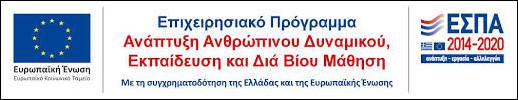 